Trainee Accounts Technician 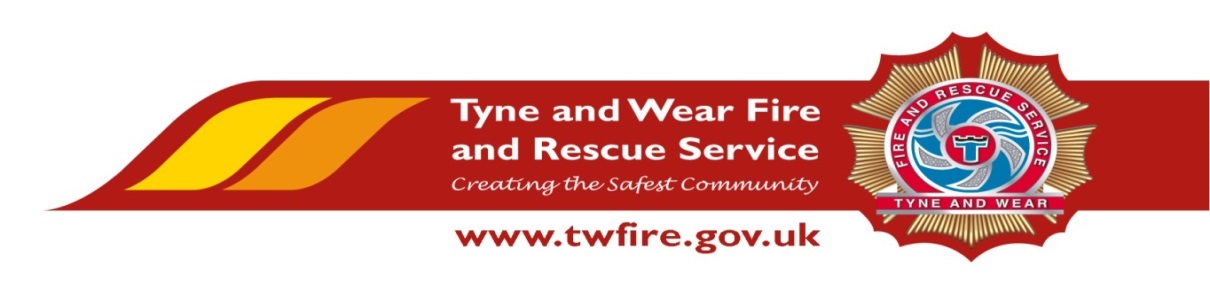 Starting salary £16,781 + benefits to £17,772 subject to annual review We have an exciting opportunity for a Trainee Accounts Technician.  Working within the Finance, Procurement and Payroll Department, the successful person would be providing administrative support to the Finance Function, while actively studying for the AAT Qualification.This role will involve the preparation and maintenance of finance documentation, utilising the Financial Management System (SAP), while delivering exceptional support services to our key stakeholders. 
Required Skills/Experience:  Experience of:Undertaking administrative duties, preferably in a finance environmentUsing SAP or other computerised Financial Management SystemsAbility to:Prioritise own workloadWork effectively on own initiative and as part of a teamCommunicate effectively on financial issues at all levelsAnalyse data and informationPrepare reportsWork accurately and demonstrate attention to detailsUse computerised financial management information systemsUndertake a wide range of administrative duties in a professional mannerDemonstrate well developed IT skills using Microsoft Office Suite.  Closing Date: Thursday 14 February 2018 at 12 noon Interviews: Week commencing 19 February 2018Please visit https://www.northeastjobs.org.uk to apply for this role We positively welcome applications from all individuals within the community particularly those who are from under-represented groups. Working towards equality and diversity for the community we serve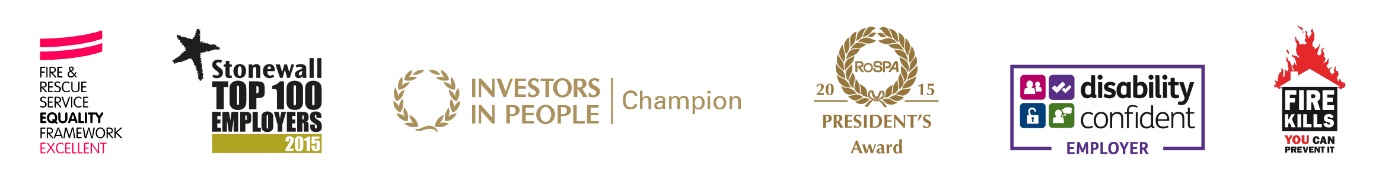 